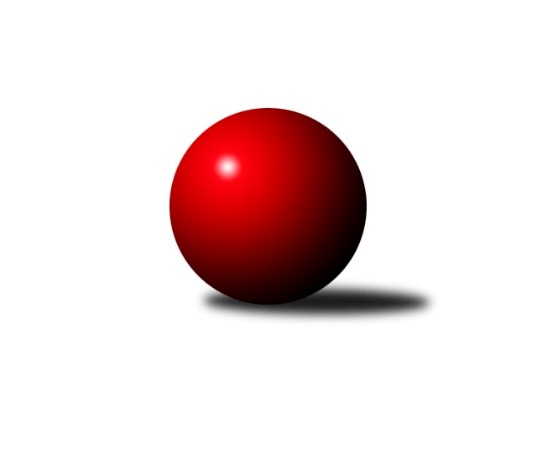 Č.12Ročník 2023/2024	24.2.2024Nejlepšího výkonu v tomto kole: 1592 dosáhlo družstvo: TJ Lomnice FKrajská soutěž 1.třídy KV 2023/2024Výsledky 12. kolaSouhrnný přehled výsledků:So.Útvina B	- Loko Cheb C	6:0	       kontumačně		22.2.Kuželky Aš E	- Loko Cheb D 	2:4	1436:1464	4.0:4.0	22.2.Slovan K.Vary D	- TJ Jáchymov B	5:1	1501:1440	6.0:2.0	24.2.TJ Lomnice F	- TJ Šabina B	5:1	1592:1501	5.5:2.5	24.2.Tabulka družstev:	1.	TJ Jáchymov B	11	9	0	2	46.0 : 20.0 	52.5 : 35.5 	 1543	18	2.	TJ Šabina B	11	8	0	3	40.5 : 25.5 	43.5 : 44.5 	 1541	16	3.	Slovan K.Vary D	10	7	0	3	36.5 : 23.5 	50.0 : 30.0 	 1559	14	4.	Loko Cheb D	11	7	0	4	39.5 : 26.5 	52.0 : 36.0 	 1508	14	5.	TJ Lomnice F	11	6	0	5	32.0 : 34.0 	45.5 : 42.5 	 1546	12	6.	So.Útvina B	11	4	1	6	30.0 : 36.0 	45.5 : 42.5 	 1470	9	7.	Loko Cheb C	11	4	0	7	30.5 : 35.5 	39.5 : 48.5 	 1524	8	8.	Kuželky Aš E	10	1	1	8	15.0 : 45.0 	27.0 : 53.0 	 1402	3	9.	TJ Lomnice G	10	1	0	9	18.0 : 42.0 	28.5 : 51.5 	 1463	2Podrobné výsledky kola:	 So.Útvina B		6:0		Loko Cheb Crozhodčí: Josef ČervenkaKONTUMACE	 Kuželky Aš E	1436	2:4	1464	Loko Cheb D 	Václav Vieweg	 	 184 	 194 		378 	 2:0 	 339 	 	170 	 169		Yvona Klepáček Mašková	Anna Davídková	 	 185 	 200 		385 	 2:0 	 322 	 	162 	 160		Josef Jančula	Milada Viewegová *1	 	 166 	 165 		331 	 0:2 	 393 	 	202 	 191		Pavel Feksa	František Repčík	 	 180 	 162 		342 	 0:2 	 410 	 	210 	 200		Adolf Klepáčekrozhodčí: Milada Viewegovástřídání: *1 od 51. hodu Jan DoskočilNejlepší výkon utkání: 410 - Adolf Klepáček	 Slovan K.Vary D	1501	5:1	1440	TJ Jáchymov B	Martin Kopač	 	 173 	 188 		361 	 2:0 	 333 	 	154 	 179		Jaroslav Stulík	Samuel Pavlík	 	 172 	 166 		338 	 2:0 	 311 	 	148 	 163		Juraj Šándor	Václav Hlaváč ml.	 	 225 	 189 		414 	 1:1 	 395 	 	193 	 202		Ladislav Martínek	Luděk Stríž	 	 196 	 192 		388 	 1:1 	 401 	 	182 	 219		Jiří Šedarozhodčí: Lukáš HolýNejlepší výkon utkání: 414 - Václav Hlaváč ml.	 TJ Lomnice F	1592	5:1	1501	TJ Šabina B	Kristýna Prouzová	 	 209 	 212 		421 	 2:0 	 358 	 	185 	 173		Michaela Pešková	Filip Křivka	 	 207 	 177 		384 	 2:0 	 366 	 	194 	 172		Aleš Lenomar	Jan Ritschel	 	 223 	 199 		422 	 0.5:1.5 	 426 	 	227 	 199		Stanislav Květoň	Kryštof Prouza	 	 185 	 180 		365 	 1:1 	 351 	 	188 	 163		Petr Sedlákrozhodčí: Josef KoňarikNejlepší výkon utkání: 426 - Stanislav KvětoňPořadí jednotlivců:	jméno hráče	družstvo	celkem	plné	dorážka	chyby	poměr kuž.	Maximum	1.	Václav Hlaváč  ml.	Slovan K.Vary D	420.25	292.4	127.9	6.9	5/5	(468)	2.	Daniel Hussar 	Loko Cheb C	419.81	291.8	128.1	7.1	4/4	(464)	3.	Stanislav Květoň 	TJ Šabina B	417.70	290.5	127.2	6.7	6/6	(456)	4.	Štefan Mrenica 	TJ Jáchymov B	412.95	291.9	121.1	7.3	4/6	(458)	5.	Ladislav Martínek 	TJ Jáchymov B	411.75	293.5	118.3	7.8	4/6	(453)	6.	Jiří Šeda 	TJ Jáchymov B	410.10	285.4	124.7	5.5	5/6	(447)	7.	Antonín Čevela 	So.Útvina B	409.38	287.8	121.6	8.8	4/5	(422)	8.	Jan Ritschel 	TJ Lomnice F	408.63	282.8	125.9	7.6	6/6	(425)	9.	Jakub Růžička 	Loko Cheb D 	403.93	273.3	130.7	6.9	5/6	(501)	10.	Kryštof Prouza 	TJ Lomnice F	398.67	283.3	115.4	10.9	4/6	(443)	11.	Jan Pollner 	TJ Lomnice G	396.75	277.3	119.5	11.0	4/5	(422)	12.	Zdeněk Kříž  ml.	Slovan K.Vary D	395.81	281.0	114.8	8.8	4/5	(441)	13.	Aleš Lenomar 	TJ Šabina B	393.68	280.6	113.1	10.1	6/6	(422)	14.	Pavel Feksa 	Loko Cheb D 	392.93	279.7	113.3	10.4	5/6	(425)	15.	Pavel Schubert 	Loko Cheb D 	389.75	277.9	111.9	11.6	5/6	(460)	16.	Jana Hamrová 	Loko Cheb C	387.58	280.1	107.5	12.2	4/4	(451)	17.	Václav Vieweg 	Kuželky Aš E	387.19	274.9	112.3	7.6	4/5	(432)	18.	Karel Pejšek 	So.Útvina B	386.85	281.7	105.2	12.0	5/5	(407)	19.	Kristýna Prouzová 	TJ Lomnice F	382.16	282.1	100.0	12.5	5/6	(421)	20.	Josef Zvěřina 	TJ Lomnice G	379.13	271.0	108.1	13.6	4/5	(402)	21.	Ivan Rambousek 	Loko Cheb C	378.78	271.6	107.2	13.2	3/4	(461)	22.	Michaela Pešková 	TJ Šabina B	370.75	266.3	104.5	12.3	4/6	(401)	23.	Petr Sedlák 	TJ Šabina B	370.08	266.3	103.8	11.5	6/6	(403)	24.	Martin Kopač 	Slovan K.Vary D	366.55	269.0	97.6	13.0	5/5	(381)	25.	Samuel Pavlík 	Slovan K.Vary D	362.24	257.3	104.9	13.5	5/5	(377)	26.	Jitka Červenková 	So.Útvina B	361.55	255.9	105.7	13.7	5/5	(405)	27.	Petr Sacher 	TJ Lomnice G	356.64	263.9	92.7	15.9	5/5	(395)	28.	Filip Křivka 	TJ Lomnice F	354.47	261.0	93.5	15.9	6/6	(384)	29.	Václav Basl 	TJ Lomnice G	354.19	259.3	94.9	16.8	4/5	(415)	30.	Anna Davídková 	Kuželky Aš E	354.13	265.7	88.4	17.3	4/5	(401)	31.	Juraj Šándor 	TJ Jáchymov B	352.92	260.2	92.8	18.2	6/6	(401)	32.	Jaroslav Stulík 	TJ Jáchymov B	350.50	251.3	99.3	15.8	4/6	(374)	33.	Jiří Marek 	Loko Cheb C	344.63	256.0	88.6	14.9	4/4	(447)	34.	Tereza Lorenzová 	TJ Šabina B	342.88	238.4	104.5	16.5	4/6	(376)	35.	Josef Jančula 	Loko Cheb D 	340.20	258.7	81.5	19.3	5/6	(378)	36.	Františka Pokorná 	Kuželky Aš E	318.05	246.2	71.9	24.5	5/5	(379)	37.	Monika Hejkalová 	So.Útvina B	295.13	229.4	65.8	27.5	4/5	(343)		Tomáš Beck  ml.	Slovan K.Vary D	459.00	303.0	156.0	3.0	1/5	(459)		Barbora Šimáčková 	TJ Lomnice F	411.75	284.0	127.8	12.3	2/6	(442)		František Korbel 	Slovan K.Vary D	410.40	285.6	124.8	9.2	1/5	(429)		Adolf Klepáček 	Loko Cheb D 	407.13	286.1	121.1	8.1	3/6	(479)		Tomáš Koubek 	TJ Lomnice F	400.00	294.0	106.0	13.0	1/6	(400)		Filip Kalina 	So.Útvina B	396.00	281.0	115.0	11.5	2/5	(400)		Hana Makarová 	TJ Jáchymov B	389.50	270.5	119.0	8.0	2/6	(421)		Luděk Stríž 	Slovan K.Vary D	388.00	268.0	120.0	10.0	1/5	(388)		Milada Viewegová 	Kuželky Aš E	379.17	274.2	105.0	13.8	3/5	(398)		Vladimír Krýsl 	Loko Cheb C	377.83	265.3	112.5	12.8	2/4	(412)		Helena Pollnerová 	TJ Lomnice G	375.50	257.5	118.0	10.5	2/5	(391)		Šárka Cholopovová 	TJ Lomnice F	375.50	277.5	98.0	12.5	2/6	(396)		Vladimír Hudec 	So.Útvina B	374.50	276.0	98.5	13.5	2/5	(392)		Pavel Sýkora 	So.Útvina B	367.75	267.0	100.8	13.3	2/5	(393)		Yvona Klepáček Mašková 	Loko Cheb D 	355.50	267.5	88.0	16.8	3/6	(396)		František Repčík 	Kuželky Aš E	352.83	266.8	86.0	19.3	2/5	(417)		Karel Drozd 	So.Útvina B	348.50	266.0	82.5	17.5	2/5	(352)		Miroslav Měřička 	TJ Lomnice G	328.75	248.4	80.3	17.7	3/5	(352)		Jan Doskočil 	Kuželky Aš E	324.33	232.3	92.0	18.0	3/5	(386)Sportovně technické informace:Starty náhradníků:registrační číslo	jméno a příjmení 	datum startu 	družstvo	číslo startu
Hráči dopsaní na soupisku:registrační číslo	jméno a příjmení 	datum startu 	družstvo	Program dalšího kola:13. kolo29.2.2024	čt	17:00	TJ Šabina B - So.Útvina B	2.3.2024	so	9:00	Loko Cheb C - Kuželky Aš E				-- volný los -- - TJ Lomnice F	2.3.2024	so	9:00	TJ Jáchymov B - TJ Lomnice G	3.3.2024	ne	10:00	Loko Cheb D  - Slovan K.Vary D	Nejlepší šestka kola - absolutněNejlepší šestka kola - absolutněNejlepší šestka kola - absolutněNejlepší šestka kola - absolutněNejlepší šestka kola - dle průměru kuželenNejlepší šestka kola - dle průměru kuželenNejlepší šestka kola - dle průměru kuželenNejlepší šestka kola - dle průměru kuželenNejlepší šestka kola - dle průměru kuželenPočetJménoNázev týmuVýkonPočetJménoNázev týmuPrůměr (%)Výkon4xStanislav KvětoňŠabina B4268xStanislav KvětoňŠabina B115.814265xJan RitschelLomnice F4224xJan RitschelLomnice F114.734221xKristýna ProuzováLomnice F4213xKristýna ProuzováLomnice F114.464216xVáclav Hlaváč ml.Slovan KV D4143xAdolf KlepáčekLoko Cheb D109.554104xAdolf KlepáčekLoko Cheb D4106xVáclav Hlaváč ml.Slovan KV D106.044145xJiří ŠedaJáchymov B4011xPavel FeksaLoko Cheb D105.01393